BOARD OF EDUCATION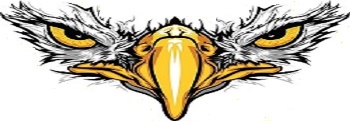 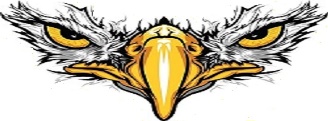 CALHOUN RV-III SCHOOL DISTRICTSeptember 17, 2018/HS Computer LabBOE Meeting 6:00 p.m.Members Present				Members AbsentNina Sisk – President 				Kevin Catanzaro – Vice PresidentVickie Kreisel – Treasurer				Jane Harrison – SecretaryDebbie Joy – Member				Amber Russell – Principal Clint Knecht – MemberGary Moore - MemberJohn Thompson – SuperintendentThe Calhoun R-VIII School District Board of Education was called to order by Board President, Nina Sisk at 5:58 p.m.Motion made by Debbie Joy to approve the agenda for the September 17th, 2018 Regular and Executive Agendas.   Motion seconded by Gary Moore.  Yes: 5 (Nina Sisk, Vickie Kreisel, Debbie Joy, Clint Knecht, Gary Moore)  No: 0  Motion Carried: Yes                  Motion made by Clint Knecht to approve the Regular Session minutes from the August 20th, 2018 meeting.  Motion seconded by Debbie Joy.  Yes: 5 (Nina Sisk, Vickie Kreisel, Debbie Joy, Clint Knecht, Gary Moore)  No: 0  Motion Carried: YesMotion made by Debbie Joy to approve the Executive Session minutes from the August 20th, 2018 meeting.  Motion seconded by Vickie Kreisel.  Yes: 5 (Nina Sisk, Vickie Kreisel, Debbie Joy, Clint Knecht, Gary Moore)  No: 0  Motion Carried: Yes Monthly Bills –September 2018	  Motion made by Clint Knecht to approve the bills for the month of September, 2018.  Motion seconded by Debbie Joy.  Yes: 5 (Nina Sisk, Vickie Kreisel, Debbie Joy, Clint Knecht, Gary Moore)  No: 0  Motion Carried: YesMonthly Financial Report –August 2018  Superintendent Mr. Thompson reported:   	  	 Beginning Balance:	$   184,789.40	  	 Total Receipts:		$   188,020.57	 	 Total Expenditures:	$   241,493.11	 	 Total Cash on Hand:	$   131,316.86		Public Comment – NONEOld BusinessASBR was reviewed and approval tabled until October meeting.Reminder of open Board Member vacancySNP Financial Report reviewedNew BusinessMotion made by Debbie Joy to approve the State Special Education Plan.Motion seconded by Vickie Kreisel.       Yes: 5 (Nina Sisk, Vickie Kreisel, Debbie Joy, Clint Knecht, Gary Moore)       No: 0       Motion Carried: YesAdministrative ReportAmber Russell – K-12 Principal Reviewed time off informationRon Kreisel – Athletic Director Volleyball is going well, with a win against ChilhoweeShelby Glasscock has two girls running cross countryGrace Taylor medaled at DrexelJH basketball starts this weekBand performed at the Colt Show and LeetonOffered direction on handling low participation numbers for various activitiesMr. Thompson – Superintendent/ECC DirectorAudit went wellNo significant issuesMiscellaneousThe date for the October Board of Education Meeting was set for October 15th, 2018 at 6:00 p.m.Board President, Nina Sisk, entertained a motion to adjourn the Regular Session.           Motion made by Debbie Joy to adjourn Regular Session meeting.           Motion seconded by Gary Moore.           Yes: 5 (Nina Sisk, Vickie Kreisel, Debbie Joy, Clint Knecht, Gary Moore)           No: 0           Motion Carried: YesMeeting adjourned at 7:05 p.m.___________________________			___________________________Nina Sisk						Jane HarrisonBoard President						Board Secretary